Іўчанкаў, В. І. Беларускі правапіс у апорных схемах / Віктар Іванавіч Іўчанкаў // Роднае слова. – 2010. – № 5. – С. 57-63.БЕЛАРУСКІ ПРАВАПІС У АПОРНЫХ СХЕМАХВіктар Іванавіч Іўчанкаў - мовазнаўца, журналіст. Доктор філалагічных навук, прафесар. Дарадца міністра адукацыі Рэспублікі Беларусь па сувязях са СМІ і грамадскасцю. 3 1989 г. працуе ў Беларускім дзяржаўным універсітэце (спачатку на пасадзе дацэнта, з 1996 г. – загадчыка кафедры стылістыкі і літаратурнага рэдагавання Інстытута журналістыкі Беларускага дзяржаўнага універсітэта). Аўтар больш як 220 навуковых і метадычных прац, у тым ліку пяці манаграфій. Змясціў на сторонках друку больш за 100 публіцыстычных матэрыялаў па проблемах адукацыі, навукі і выхавання. Займаецца доследованием проблем стылістыкі беларускай і рускай моў, правапісу. Заснавальнік навуковай школы лінгвістыкі публіцыстычнага тэксту і дыскурснага аналізу СМІ. Член Беларускага саюза журналістаў. Выдатнік адукацыі Рэспублікі Беларусь, выдатнік друку Рэспублікі Беларусь.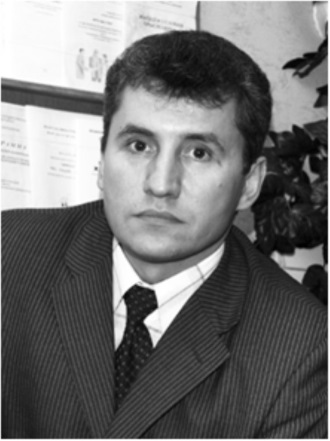 2010 год азнаменаваны тым, што ў дзеянне ўступае Закон Рэспублікі Беларусь “Аб правілах беларускай арфаграфіі і пунктуацыі”, прыняты 23 ліпеня 2008 г. Законам зацверджана новая рэдакцыя правіл беларускага правапісу, над якой працавалі навукоўцы, заканадаўцы. На адрас распрацоўшчыкаў, у Міністэрства адукацыі, у Нацыянальную акадэмію навук Беларусі ад людзей, неабыякавых да лесу роднай мовы, прыходзілі шматлікія заўвагі і прапановы. Яны ўважліва аналізаваліся, слушныя з іх прымаліся і станавіліся фактам новай рэдакцыі “Правіл...”Гісторыя распарадзілася так, што новая рэдакцыя правіл беларускага правапісу была зацверджана не пасля прыняцця адпаведных дакументаў у суседзяў-расіян, як гэта назіралася ў XX ст. Так, у 1917 — 1918 гг. адбылася рэформа правапісу і графікі рускай мовы, што своеасаблівым рэхам адгукнулася для беларусаўу 1933 г. У 1956 г. правілы рускай арфаграфіі былі ўдасканалены і набылі сучасны выгляд, падобнае адбылося і ў нас, толькі ў 1959 г. Сёння можна канстатаваць, што беларускі закон аб правапісе - беспрэцэдэнтны крок у развіцці грамадства суверэннай і незалежнай Беларусі.Змены ў правапісе не вырастаюць на пустым месцы, а дыктуюцца натуральным ходам развіцця мовы. Правапіс - люстэркавы адбітак таго, што адбываецца ў мове і ўвогуле ў грамадстве.Цяпер асабліва актуальней становіцца роля настаўніка ў рэалізацыі палажэнняў закона. Нашы крокі павінны быць метадычна выверанымі, матэрыял, прапанаваны ў дапамогу педагогам, - жывым і наглядным, сучасным.Шчырая зацікаўленасць грамадства правапіснымі праблемамі наводзіць на думку, што лёс роднай мовы хвалюе многіх. Значыць, мы ўмацоўваемся сваёй еднасцю, выхоўваем у маладога пакалення новыя густы, аберагаем духоўныя
каштоўнасці, ушаноўваем спадчыну.Закон Рэспублікі Беларусь “Аб Правілах беларускай арфаграфіі і пунктуацыі”, які пачне дзейнічаць з 1 верасня 2010 г., і ёсць адзін са складнікаў паспяховага аднаўлення духоўнай спадчыны і развіцця літаратурнай мовы – найвышэйшай формы праяўлення нацыянальнай культуры любога народа.Увазе чытачоў прапануюцца апорныя схемы па новай рэдакцыі беларускага правапісу. Правілы падаюцца пакрокава ў выглядзе стандартных фігур рознай формы. Схемы адпавядаюць структуры правіл (Правілы беларускай
арфаграфіі і пунктуацыі. - Мінск: Нацыянальны цэнтр прававой інфармацыі Рэспублікі Беларусь, 2008).Новае і тое, што патрабуе асаблівай увагі, у апорных схемах пазначана клічнікам.Схема 1ЛІТАРА О,ЁЛІТАРА ОСхема 2ЛІТАРА ЁСхема 3ЛІТАРА ЭСхема 4-ЭЛЬ, -ЭРУ ЗАПАЗЫЧАНЫХ СЛОВАХСхема 5ЛІТАРЫ А, О, Э, Ў СКЛАДАНЫХ СЛОВАХЛІТАРЫ А, ОСхема 6ЛІТАРА ЭЎ СКЛАДАНЫХ СЛОВАХСхема 7ЛІТАРА Е, Ё, ЯЛІТАРА ЯСхема 8ЛІТАРЫ Е, Ё, Я Ў СКЛАДАНЫХ СЛОВАХПРЫСТАЎНЫЯ ГАЛОСНЫЕ І, АЛІТАРА ІСхема 9Схема 10ЛІТАРЫ I, АВіктар ІЎЧАНКАЎ